Сумська міська радаВиконавчий комітетРІШЕННЯНа виконання постанови Кабінету Міністрів України від 26 травня 2021 року № 615 «Про затвердження Порядку та умов надання субвенції з державного бюджету місцевим бюджетам на проектні, будівельно-ремонтні роботи, придбання житла та приміщень для розвитку сімейних та інших форм виховання, наближених до сімейних, та забезпечення житлом дітей-сиріт, дітей, позбавлених батьківського піклування, осіб з їх числа», керуючись статтею 40, частиною першою статті 52 Закону України «Про місцеве самоврядування в Україні», виконавчий комітет Сумської міської радиВИРІШИВ:1. Створити комісію з питань формування пропозицій щодо надання субвенції з державного бюджету місцевим бюджетам на проектні, будівельно - ремонтні роботи, придбання житла та приміщень для розвитку сімейних та інших форм виховання, наближених до сімейних, та забезпечення житлом дітей-сиріт, дітей позбавлених батьківського піклування, осіб з їх числа (далі - Комісія) та затвердити її склад (додаток 1).2. Затвердити Положення про Комісію (додаток 2).3. Установити, що у разі персональних змін у складі Комісії або відсутності осіб, які входять до складу Комісії, у зв’язку з відпусткою, хворобою або інших причин, особи, які виконують їх обов’язки, входять до складу Комісії за посадою.4. Рішення виконавчого комітету Сумської міської ради від 21.07.2020                № 345 «Про створення комісії з питань формування пропозицій щодо спрямування у 2020 році субвенції з державного бюджету місцевим бюджетам на проектні, будівельно - ремонтні роботи, придбання житла та приміщень для розвитку сімейних та інших форм виховання, наближених до сімейних, та забезпечення житлом дітей-сиріт, дітей позбавлених батьківського піклування, осіб з їх числа» вважати таким, що втратило чинність.5. Контроль за виконанням цього рішення покласти на заступника міського голови з питань діяльності виконавчих органів ради Мотречко В.В.Міський голова								      О.М. ЛисенкоПодопригора 701-915Надіслати: Подопригорі В.В. - 3 екз., Бутовій О.В., Латі Н.Г., Шилову В.В.,  Кривцову А.В., Скоромному В.В., Верьовкіну С.В., Вертель М.Ю., Дризі Т.В.,  Єременко К.В., Рикун В.М., Власенко Т.В., Свириденко М.М.Додаток 1до рішення виконавчого комітету Сумської міської радивід 12.07.2021 № 369Складкомісії з питань формування пропозицій щодо надання субвенції з державного бюджету місцевим бюджетам на проектні, будівельно-ремонтні роботи, придбання житла та приміщень для розвитку сімейних та інших форм виховання, наближених до сімейних, та забезпечення житлом дітей-сиріт, дітей позбавлених батьківського піклування, осіб з їх числаДодаток 2до рішення виконавчого комітету Сумської міської радивід 12.07.2021  № 369Положенняпро комісію з питань формування пропозицій щодо надання субвенції з державного бюджету місцевим бюджетам на проектні, будівельно-ремонтні роботи, придбання житла та приміщень для розвитку сімейних та інших форм виховання, наближених до сімейних, та забезпечення житлом дітей-сиріт, дітей позбавлених батьківського піклування, осіб з їх числа1. Комісія з питань формування пропозицій щодо надання субвенції з державного бюджету місцевим бюджетам на проектні, будівельно-ремонтні роботи, придбання житла та приміщень для розвитку сімейних та інших форм виховання, наближених до сімейних, та забезпечення житлом дітей-сиріт, дітей позбавлених батьківського піклування, осіб з їх числа (далі – Комісія) є консультативно-дорадчим органом виконавчого комітету Сумської міської ради.2. Комісія у своїй діяльності керується Конституцією і законами України, а також указами Президента України та постановами Верховної Ради України, прийнятими відповідно до Конституції і законів України, актами Кабінету Міністрів України, у тому числі постановою Кабінету Міністрів України від 26 травня 2021 року № 615 «Про затвердження Порядку та умов надання субвенції з державного бюджету місцевим бюджетам на проектні, будівельно-ремонтні роботи, придбання житла та приміщень для розвитку сімейних та інших форм виховання, наближених до сімейних, та забезпечення житлом дітей-сиріт, дітей, позбавлених батьківського піклування, осіб з їх числа» (далі - Порядок), цим Положенням та іншими нормативними актами.3. Комісію очолює Сумський міський голова, заступником голови комісії є заступник міського голови з питань діяльності виконавчих органів ради.До складу Комісії входять представники виконавчих органів Сумської міської ради та громадських організацій. 4. До повноважень Комісії належить:4.1. формування потреби в субвенції за напрямами: 4.1.1. нове будівництво приміщень для розміщення малих групових будинків, житла для дитячих будинків сімейного типу, капітальний ремонт/реконструкцію житла для дитячих будинків сімейного типу, яке перебуває в комунальній власності;4.1.2 продовження та завершення розпочатих у попередніх періодах робіт з будівництва приміщень для розміщення малих групових будинків, житла для дитячих будинків сімейного типу відповідно до проектної документації, затвердженої в установленому законодавством порядку;Продовження додатку 24.1.3. придбання житла у прийнятих в експлуатацію житлових будинках для дитячих будинків сімейного типу, соціального житла, житла для дітей-сиріт, дітей, позбавлених батьківського піклування, осіб з їх числа, у тому числі дітей з інвалідністю, що перебувають на обліку громадян, які потребують поліпшення житлових умов (далі — особи);4.1.4. виплату грошової компенсації за належні для отримання житлові приміщення для осіб з метою придбання житла (далі – грошова компенсація);4.1.5. рецензування звітів про оцінку житла, яке придбавається на вторинному ринку;4.1.6. розроблення проектної документації на нове будівництво приміщень для розміщення малих групових будинків, на капітальний ремонт/реконструкцію житла для дитячих будинків сімейного типу;4.1.7. підтримка малих групових будинків.4.2. формування потреби в субвенції з урахуванням умов: 4.2.1. спроможність органів державної влади та органів місцевого самоврядування фінансувати об’єкти, на які залучається субвенція, а саме фінансування нового будівництва приміщень для розміщення малих групових будинків, придбання/капітального ремонту/реконструкції житла для дитячих будинків сімейного типу, подальшого забезпечення власного фінансування або їх утримання за рахунок місцевих бюджетів та/або інших джерел, не заборонених законодавством;4.2.2. придбання житла для дитячих будинків сімейного типу на умовах співфінансування (не менше ніж 20 відсотків - за рахунок коштів відповідних місцевих бюджетів та/або інших джерел, не заборонених законодавством);4.2.3. придбання житла,  втому числі за рахунок грошової компенсації, на умовах співфінансування  з державного, місцевих бюджетів та/або з інших джерел, не заборонених законодавством;4.2.4. придбання житла за ринковою вартістю в разі, коли вона нижча за опосередковану;4.2.5. надання органами місцевого самоврядування земельних ділянок для будівництва приміщень для розміщення малих групових будинків, житла для дитячих будинків сімейного типу;4.2.6. обов’язкове врахування потреб осіб з інвалідністю та інших маломобільних груп населення під час розроблення проектної документації для об’єктів нового будівництва/капітального ремонту/реконструкції;4.2.7. відповідність об’єктів нового будівництва/капітального ремонту/реконструкції, житла, що придбавається для дітей, державним будівельним нормам і санітарному законодавству;4.2.8. наявність у житлі, що придбавається для дітей, необхідних приміщень, зокрема санітарно-гігієнічного призначення, та в разі необхідності проведення їх капітального ремонту/реконструкції згідно з державними будівельними та санітарними нормами;Продовження додатку 24.2.9. взяття органами місцевого самоврядування на баланс збудованих/придбаних об’єктів нерухомості для проживання в них дітей (крім жилих приміщень, придбаних та переданих дітям у власність);4.2.10. перебування осіб на обліку громадян, які потребують поліпшення житлових умов;4.2.11. перебування осіб з числа дітей-сиріт та дітей, позбавлених батьківського піклування, в установленому порядку на обліку громадян, які потребують поліпшення житлових умов (на момент досягнення ними 23-річного віку;4.2.12. забезпечення соціального супроводу осіб до 23 років, яким призначено грошову компенсацію на придбання житла, центром соціальних служб для сім’ї, дітей та молоді/центром соціальних служб, зокрема надання допомоги у відкритті рахунка з спеціальним режимом використання, надання соціальної послуги консультування щодо вибору житла та оформлення права власності на нього;4.2.13. влаштування дітей-сиріт, дітей, позбавлених батьківського піклування, до дитячих будинків сімейного типу, малих групових будинків відповідно до Положення про дитячий будинок сімейного типу, затвердженого постановою Кабінету Міністрів України від 26.04.2002 № 564, та Примірного положення про малий груповий будинок, затвердженого постановою Кабінету Міністрів України від 31.10.2018 № 926;4.2.14. здійснення видатків, пов’язаних з утриманням малого групового будинку, за рахунок коштів місцевих бюджетів, засновника та інших джерел, не заборонених законодавством;4.2.15. прийняття виконавчими органами міської ради рішень про створення малих групових будинків;4.2.16. наявність проектної документації на нове будівництво/реконструкцію приміщень для розміщення малих групових будинків, житла для дитячих будинків сімейного типу, затвердженої в установленому порядку;4.2.17. наявність акта обстеження стану житлового приміщення (будинку, квартири), яке зруйновано, стало непридатним для проживання або потребує капітального ремонту/реконструкції за формою згідно з додатком 1 до Порядку;4.2.18. відповідність звіту про оцінку майна нормативно-правовим актам з питань оцінки майна, що встановлюється шляхом його рецензування.4.3.  підготовка відповідних пропозицій з урахуванням граничної вартості житла, розрахованої відповідно до пунктів 12 і 14 Порядку, і наявної проектної документації. 4.4. формування та затвердження загальних списків осіб, які перебувають на квартирному обліку, із зазначенням прізвища, імені, по батькові (за його наявності), дати народження особи, дати її взяття на такий облік, інвалідності (у Продовження додатку 2разі встановлення) та орієнтовної потреби в коштах, необхідних для придбання житла;4.5. затвердження списку осіб для виплати грошової компенсації із визначенням окремо щодо кожної особи обсягу такої компенсації. До загального списку не включаються особи, яким було виділено грошову компенсацію для придбання житла за рахунок субвенції у попередньому році;4.6. погодження щодо:4.6.1. житлових об’єктів, які планується придбати для забезпечення житлом дитячих будинків сімейного типу, соціальним житлом, житлом для дітей, у тому числі за рахунок грошової компенсації;4.6.2. нового будівництва приміщень для розміщення малих групових будинків, житла для дитячих будинків сімейного типу, капітального ремонту/реконструкції житла для дитячих будинків сімейного типу;4.6.3. розроблення проектної документації на нове будівництво приміщень для розміщення малих групових будинків, капітальний ремонт/реконструкцію житла для дитячих будинків сімейного типу;4.7. проведення перевірки щодо:4.7.1. наявності в дитини статусу дитини-сироти, дитини, позбавленої батьківського піклування, особи з їх числа;4.7.2. наявності в осіб, старших 23 років, підстав постановки на квартирний облік їх як дітей-сиріт, дітей, позбавлених батьківського піклування, осіб з їх числа;4.7.3. наявності документів про перебування дитини на квартирному обліку;4.7.4. документів, що подаються для придбання житла, передбачених пунктом 11 Порядку;4.7.5. обстеження стану житлового приміщення (будинку, квартири), що придбавається.5. Комісія має право одержувати в установленому законодавством порядку необхідну для її діяльності інформацію від органів виконавчої влади, органів місцевого самоврядування, підприємств, установ та організацій.6. Основною організаційною формою діяльності комісії є її засідання, які проводяться у разі необхідності.         7. Голова Комісії:7.1. організовує роботу і проводить засідання Комісії;7.2. скликає і веде засідання Комісії;8. У разі відсутності голови Комісії його обов’язки здійснює заступник голови Комісії, за відсутності секретаря Комісії тимчасово виконувати його функції голова Комісії доручає іншому члену Комісії, який обирається присутніми на засіданні членами Комісії.9. Секретар Комісії:                                                                                               9.1. вирішує організаційні питання проведення засідань Комісії; 9.2. готує матеріали до засідання Комісії; Продовження додатку 29.3. оформлює протоколи засідань Комісії.10. Члени Комісії мають право:10.1. брати участь у всіх засіданнях Комісії та прийнятті рішень;10.2. ознайомлюватись з усіма матеріалами, що повинні бути розглянуті на засіданнях Комісії;10.3. на долучення до протоколів засідань Комісії своєї окремої думки, яка повинна бути оформлена письмово;11. Рішення Комісії приймаються шляхом відкритого голосування простою більшістю голосів членів Комісії, від загального складу Комісії. У разі рівного розподілу голосів вирішальним є голос голови Комісії.12. Усі питання, які вирішує Комісія, розглядаються в порядку черговості надходження документів до Комісії.13. Рішення Комісії оформляється протоколом, який складається у двох примірниках, підписується всіма членами Комісії, які були присутні на засіданні та подається виконавчому комітету Сумської міської ради для затвердження в установленому законодавством порядку.Начальник Управління «Служба у справах дітей» Сумської міської ради                                 В.В. Подопригора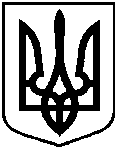 від 12.07.2021  № 369Про створення комісії з питань формування пропозицій щодо надання субвенції з державного бюджету місцевим бюджетам на проектні, будівельно - ремонтні роботи, придбання житла та приміщень для розвитку сімейних та інших форм виховання, наближених до сімейних, та забезпечення житлом дітей-сиріт, дітей позбавлених батьківського піклування, осіб з їх числаЛисенко Олександр Миколайович       -Сумський міський голова,голова комісіїМотречко Віра Володимирівна      -заступник міського голови з питань діяльності виконавчих органів ради,  заступник голови комісіїСмукРоман Володимирович      -головний спеціаліст-юрисконсультУправління «Служба у справах дітей Сумської міської ради»,  секретар комісіїЧлени комісії:Начальник Управління «Служба у справах дітей» Сумської міської ради                                  В.В. Подопригора